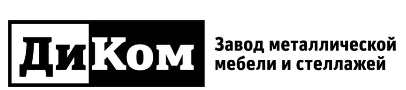 *        Двери шкафов окрашены в цвета: серый RAL 7038,  синий RAL 5012, оранжевый RAL 3022 и зеленый RAL 6024.  **      На данные шкафы можно установить замок под навесной замок вместо ключевого замка без изменения цены.  ***    Цвет дверей-жалюзи – серый, бук светлый и вишня. Цвет столешницы на крыше шкафа - бук светлый и дуб шоколадный (кроме КД-144 и КД-144К).        **** Подставки предназначены для гардеробных и секционных шкафов.  Все изделия изготовлены из металла. Окрашены порошковой краской. Цвет серый RAL7038. ОД-423-корпус серый, двери-синие RAL5012.Изделия сертифицированы. Гарантийный срок – 12 месяцев с даты продажи. Все цены указаны с НДС. Оказываются услуги по доставке, такелажные услуги, услуги по сборке и услуги по замерам и составлению планировок.Существует система скидок.                              Цены действительны с 04 июня 2018 года  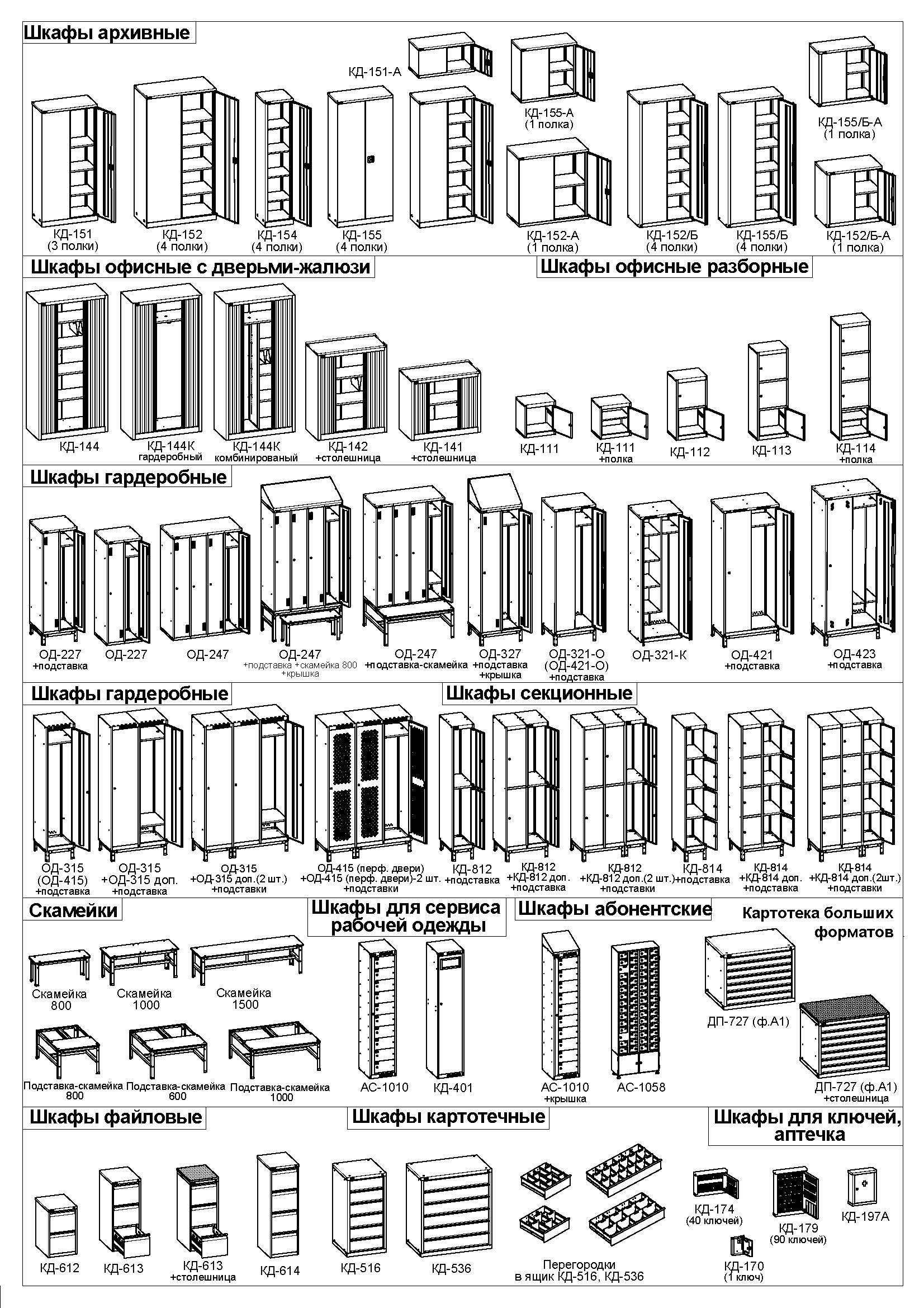 МодельГабариты, ммВес  Брутто,   кгЦена, руб.МодельГабариты, ммВес Брутто,  кгЦена, руб.Цена, руб.ШКАФЫ  АРХИВНЫЕ разборныеШКАФЫ  АРХИВНЫЕ разборныеШКАФЫ  АРХИВНЫЕ разборныеШКАФЫ  АРХИВНЫЕ разборныеШКАФЫ  ГАРДЕРОБНЫЕ разборные**ШКАФЫ  ГАРДЕРОБНЫЕ разборные**ШКАФЫ  ГАРДЕРОБНЫЕ разборные**ШКАФЫ  ГАРДЕРОБНЫЕ разборные**ШКАФЫ  ГАРДЕРОБНЫЕ разборные**КД-151 (3 полки)1680х800х40046,511 400ОД-315* (серые / цветные)1800х322х50022,322,35640 / 5720КД-152 (4 полки)1900х1000х5007114 000ОД-315 доп.* (серые / цветные)1800х300х50017174 470/ 4 580КД-152/Б (4 полки)1820х800х48045,711 300Полка нижняя к ОД-315/ОД-315 доп.21х320/298х4640,90,9280 / 250КД-154 (4 полки)1820х400х400328 950ОД-415* (серые / цветные)1800х422х50025,125,16 380/ 6 530КД-155 (4 полки) 1820х800х40050,412 550ОД-415 доп.* (серые / цветные)1800х400х50019,719,75 050/ 5 200КД-155/Б (4 полки)1820х800х38040,810 150ОД-415  с  перфорированной дверью1800х422х50025,425,46 910КД-151-А 430х800х40013,84 400ОД-415 доп. с перфорирован.  дверью1800х400х50020205 580КД-152-А (1полка)1000х1000х50040,79 800Полка нижняя к ОД-415/ОД-415 доп.21х420/398х4641,11,1340 / 310КД-152/Б-А (1 полка)790х800х48020,95 800ОД-321-О  (1замок)1820х600х50035,935,98 952КД-155-А (1полка)780х800х40021,16 200ОД-321-К  (1замок)1820х600х50035,035,09 000КД-155/Б-А(1 полка) 790х800х38018,75 100ОД-421-О  (1замок)1820х800х50041,141,110 200Полка КД-151,155,155-А,155/Б18х796х3322,1365ОД-421  (2 замка)1820х800х50042,442,410 900Полка КД-152,152-А19х996х4343,4550ОД-423 (2 замка)2000х800х50070,770,716 900Полка к КД-15418х394х3321,1420ШКАФЫ  ГАРДЕРОБНЫЕ разборные (на заклепках)**ШКАФЫ  ГАРДЕРОБНЫЕ разборные (на заклепках)**ШКАФЫ  ГАРДЕРОБНЫЕ разборные (на заклепках)**ШКАФЫ  ГАРДЕРОБНЫЕ разборные (на заклепках)**ШКАФЫ  ГАРДЕРОБНЫЕ разборные (на заклепках)**ОД-227* (серые / цветные)1500х513х50034,58000 / 8 1608000 / 8 160ШКАФЫ ОФИСНЫЕ С ДВЕРЬМИ-ЖАЛЮЗИ разборные***ШКАФЫ ОФИСНЫЕ С ДВЕРЬМИ-ЖАЛЮЗИ разборные***ШКАФЫ ОФИСНЫЕ С ДВЕРЬМИ-ЖАЛЮЗИ разборные***ШКАФЫ ОФИСНЫЕ С ДВЕРЬМИ-ЖАЛЮЗИ разборные***ОД-247* (серые / цветные)1500х1000х50051,714100 / 1442014100 / 14420КД-141(1 полка) двери сер./цвет. 880х1000х48547,119000/19500 1950000 280 000/16500ОД-327*(серые / цветные)1800х600х50037,49 500 / 9 7209 500 / 9 720КД-142(2 полки) двери сер./цвет.  1255х1000х48560,123300/24000 690Полки нижние к ОД-327 (2шт.)21х288/309х4641,7490490КД-144 архивный (4 полки) двери сер./цвет.1985х1000х48579,525700/26900/26900 26902650Крыша к ОД-247200х1000х5007,42 5002 500Полка к КД-141,142,14425х915х3753900Крыша к ОД-327300х604х50061 7701 770КД-144 гард. двери сер./цвет.1985х1000х48572,624082/25282 25282ШКАФЫ СЕКЦИОННЫЕ разборные**ШКАФЫ СЕКЦИОННЫЕ разборные**ШКАФЫ СЕКЦИОННЫЕ разборные**ШКАФЫ СЕКЦИОННЫЕ разборные**ШКАФЫ СЕКЦИОННЫЕ разборные**КД-144 комб. двери сер./цвет.1985х1000х48582,426087/27287 / 27287 00КД-812* (серые / цветные)1800х322х50022,46 500/ 6 6006 500/ 6 600ШКАФЫ ОФИСНЫЕ разборныеШКАФЫ ОФИСНЫЕ разборныеШКАФЫ ОФИСНЫЕ разборныеШКАФЫ ОФИСНЫЕ разборныеКД-812 доп.* (серые / цветные)1800х300х50016,95 100 / 5 2005 100 / 5 200КД-111  (без полок) 478х450х35010,44 100Комплект к КД-812 (крючки и перекладина)Комплект к КД-812 (крючки и перекладина)0,4160160КД-112  (без полок) 877х450х35016,46 400КД-814* (серые / цветные)1800х322х50023,66 980 / 7 1006 980 / 7 100КД-113  (без полок) 1276х450х35023,48 600КД-814 доп.* (серые / цветные)1800х300х50018,36 580 / 6 7006 580 / 6 700КД-114  (без полок) 1675х450х35029,510 800СКАМЕЙКИ и ПОДСТАВКИ ПОД ШКАФЫ****СКАМЕЙКИ и ПОДСТАВКИ ПОД ШКАФЫ****СКАМЕЙКИ и ПОДСТАВКИ ПОД ШКАФЫ****СКАМЕЙКИ и ПОДСТАВКИ ПОД ШКАФЫ****СКАМЕЙКИ и ПОДСТАВКИ ПОД ШКАФЫ****Полка к офисным шкафам9х443х3001255Подставка 150х300х500  разб.152х300х5002,51 5001 500ШКАФЫ ФАЙЛОВЫЕ сварныеШКАФЫ ФАЙЛОВЫЕ сварныеШКАФЫ ФАЙЛОВЫЕ сварныеШКАФЫ ФАЙЛОВЫЕ сварныеПодставка 150х400х500  разб.152х400х5002,71 5601 560КД-612 (2 ящ.)700х446х60025,713 300Подставка 150х500х500  разб.152х500х50031 6201 620КД-613 (3 ящ.)1000х446х60035,517 700Подставка 150х600х500  разб.152х600х50031 7701 770КД-614 (4 ящ.)1000х446х60046,622 100Подставка 150х800х500  разб.152х800х50041 8701 870КД-623 (3 ящ.)1300х786х6005522 400Подставка СК  к ОД-247 разб.400х1000х5003,31 9301 930Столешница 61*  бук/ дуб25х446х60031 500Подставка-скамейка  600  ДСП/ Пл.418/412х1000х90019/205 270 / 7 2105 270 / 7 210Столешница 623 бук/дуб25х786х60042 000Подставка-скамейка  800 ДСП/ Пл.343/337х800х2857,5/85 800 / 8 5005 800 / 8 500Папка Pendafllex 242х3450,0765Подставка-скамейка 1000 ДСП/ Пл.418/412х1000х40014,5/15,36 100 / 9 4506 100 / 9 450ШКАФЫ КАРТОТЕЧНЫЕШКАФЫ КАРТОТЕЧНЫЕШКАФЫ КАРТОТЕЧНЫЕШКАФЫ КАРТОТЕЧНЫЕШКАФЫ ДЛЯ КЛЮЧЕЙШКАФЫ ДЛЯ КЛЮЧЕЙШКАФЫ ДЛЯ КЛЮЧЕЙШКАФЫ ДЛЯ КЛЮЧЕЙШКАФЫ ДЛЯ КЛЮЧЕЙКД-516 (без перегородок, 6 ящ.)1150х565х60065,827 600КД-174 (40 ключей)270х380х702,83 0003 000КД-536 (без перегородок, 6 ящ.)1150х1024х60099,337 100КД-179 (95 ключей)535х380х705,24 1004 100КД-516/536 Перегородка в глубину (6 шт)КД-516/536 Перегородка в глубину (6 шт)0,431 610ШКАФЫ ДЛЯ СЕРВИСА РАБОЧЕЙ ОДЕЖДЫШКАФЫ ДЛЯ СЕРВИСА РАБОЧЕЙ ОДЕЖДЫШКАФЫ ДЛЯ СЕРВИСА РАБОЧЕЙ ОДЕЖДЫШКАФЫ ДЛЯ СЕРВИСА РАБОЧЕЙ ОДЕЖДЫШКАФЫ ДЛЯ СЕРВИСА РАБОЧЕЙ ОДЕЖДЫКД-516/536 Перегородка в ширину CD (10 шт)КД-516/536 Перегородка в ширину CD (10 шт)0,21 250АС-1010 разб. на заклепках1820х380х4504218 10018 100КД-516/536 Перегородка в ширину А5 (10 шт)КД-516/536 Перегородка в ширину А5 (10 шт)0,11 700АС-1010  1820х380х45042,119 60019 600КД-516/536 Перегородка в ширину А6 (10  шт)КД-516/536 Перегородка в ширину А6 (10  шт)0,11000КД-401 разб. на заклепках1820х380х450288 1008 100КД-516 Столешница бук/дуб25x565x60041650КД-4011820х380х45027,99 6009 60031150КД-536 Столешница бук/дуб25x1024x60062250Крыша к КД-401, АС-1010150х384х4502,5810810ШКАФЫ АБОНЕНТСКИЕШКАФЫ АБОНЕНТСКИЕШКАФЫ АБОНЕНТСКИЕШКАФЫ АБОНЕНТСКИЕАПТЕЧКИАПТЕЧКИАПТЕЧКИАПТЕЧКИАПТЕЧКИАС-1010 (10 ячеек) разб. на заклепках1820х380х4504218 100КД-197А390х300х1203,02 0402 040АС-1010 (10 ячеек) 1820х380х45042,119 600 АКСЕССУАРЫАКСЕССУАРЫАКСЕССУАРЫАКСЕССУАРЫАКСЕССУАРЫАС-1058 (58 ячеек)1830х600х26072,666 700Бирка для ключейБирка для ключейБирка для ключей1010КАРТОТЕКА БОЛЬШИХ ФОРМАТОВКАРТОТЕКА БОЛЬШИХ ФОРМАТОВКАРТОТЕКА БОЛЬШИХ ФОРМАТОВКАРТОТЕКА БОЛЬШИХ ФОРМАТОВВставка пластиков. для идентификации ячейки 38х70ммВставка пластиков. для идентификации ячейки 38х70ммВставка пластиков. для идентификации ячейки 38х70мм2727ДП-727 (ф.-А1 )800х1024х7509839 800Опечатывающее устройствоОпечатывающее устройствоОпечатывающее устройство280280Столешница к ДП-727 бук/ дуб25х1024х750103 800